St. Jakob ob Gurk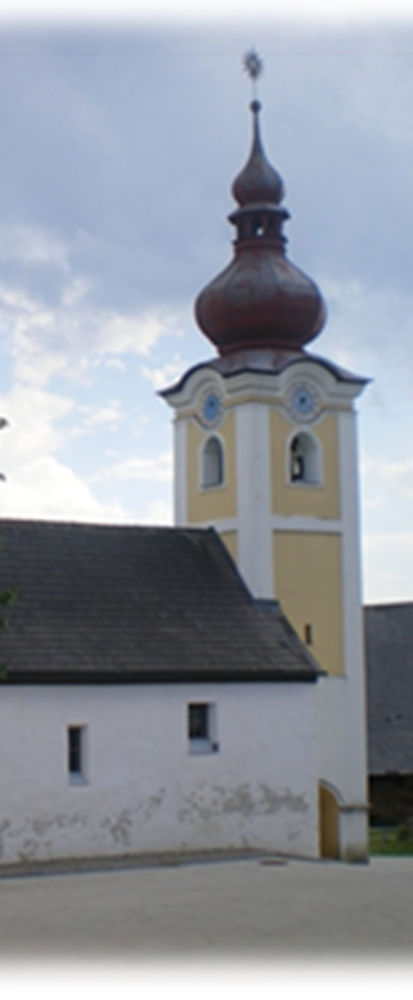 EINLADUNG ZUMPFARRFESTSonntag, 31. Juli 202210.00 Uhr: Festgottesdienst und Prozession mitder Bürgerkorpsmusik StraßburgAnschließend fröhliches Beisammensein bei Speis und Trank im Pfarrhofgarten.Kinderprogramm und Glückshafen
Auf Ihr Kommen freuen sich der Pfarrgemeinderat, Stiftspfarrer Kalidz und die MitarbeiterInnen! 